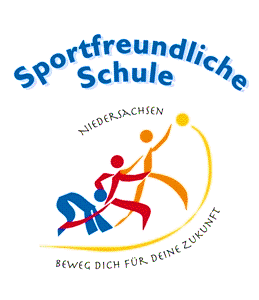 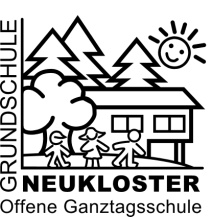 19.02.2019Liebe Eltern,				heute eine kurze Info zum Rosenmontag.RosenmontagAm 04.03.2019 feiern wir Rosenmontag. Kinder und Lehrkräfte dürfen sich an diesem Tag verkleiden, es findet kein Fachunterricht statt. Sollten Pistolen, Schwerter oder ähnliches zum Kostüm gehören, dürfen sie mitgebracht werden und getragen werden. Kämpfen wollen wir aber an diesem Tag damit nicht! In den Pausen bleiben „Waffen“ im Klassenraum.Die Unterrichts- bzw. Betreuungszeiten und die OGS bleiben unverändert.Genauere Infos zum Ablauf (Büfett etc.) gibt es von den Klassenlehrerinnen.Mit freundlichem GrußP. Gehrmann, Rektor19.02.2019Liebe Eltern,				heute eine kurze Info zum Rosenmontag.RosenmontagAm 04.03.2019 feiern wir Rosenmontag. Kinder und Lehrkräfte dürfen sich an diesem Tag verkleiden, es findet kein Fachunterricht statt. Sollten Pistolen, Schwerter oder ähnliches zum Kostüm gehören, dürfen sie mitgebracht werden und getragen werden. Kämpfen wollen wir aber an diesem Tag damit nicht! In den Pausen bleiben „Waffen“ im Klassenraum.Die Unterrichts- bzw. Betreuungszeiten und die OGS bleiben unverändert.Genauere Infos zum Ablauf (Büfett etc.) gibt es von den Klassenlehrerinnen.Mit freundlichem GrußP. Gehrmann, Rektor